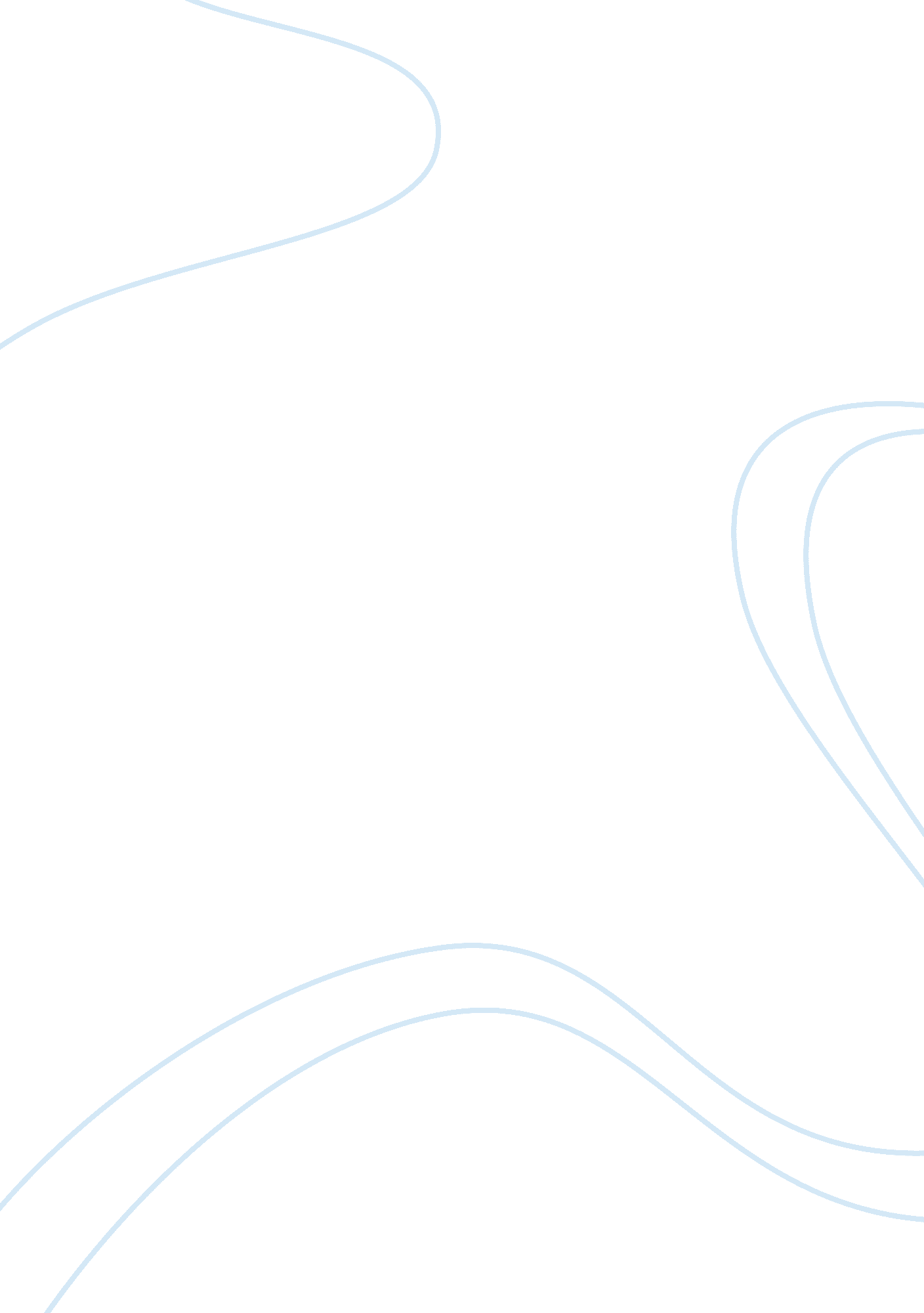 The beatles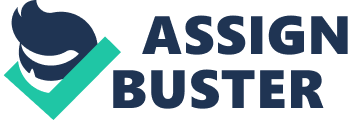 British Popular Music Culture The Beatles INTRODUCTION For Chinese fans, the so-called “ English” Brit-pop is a memorable – the symbols. It is filled with too many youth, while still in the new generation of echoing music dream. Young people are eagerly, completes obsessed with Westlife or Beyonce . Moment these new, the “ English” rock band, but the youth has continued to effect people from “ British” golden decade. In the mid of 1960s, the Beatles is the legendary band affected the blustery generations. (American media used “ British Invasion” to describe the Beatles band). The Beatles became popular quickly as well as their influence on international pop music is unprecedented. Even after they disbanded, they have continued to issue recordings of their songs and style still prevails unabated. The 1960s pop music like society, everything has just begun. The Beatles brought a new music to youth, everywhere is full of energy, their music rapid changes and growth, just a few years to conquer the world. People praised them as “ Music God”, being crazy about them. Modern musicians rarely are not influenced by the Beatles. If American young people use the rock and roll of wandering, confusion, and emptiness, the young people in the United Kingdom is to use rock music to break through the Victorian era has left all the old moral and traditional values. BACKGROUND As an essential part of western culture, music has been influencing the people in all aspects. The need and appreciation for music is apparent that in the everyday lives of people they are listening to it in movies, on TV and throughout all forms of other audio media. The majority of people also choose to listen to music for pleasure in their leisure life. Not surprisingly the music can be a powerful tool with social influence and be able to change the lives of people. In another sense, music can be recognised as a powerful form of communication. Like some people have said, “ It can be personal, political, opportunistic, and can be self-expressive with therapeutic effects due to the release of emotion.” (British pop Music http://www. learnenglish. de/culture/britishmusic. htm). Pop music is absolutely an essential part of British culture, not only just as an expression of the way all the British people live with, but also as an indicator of the multi-cultural nature of Britain today. The Beatles pop music is undoubtedly the greatest, the most influential and the most successful band both in academia and in business in the history of the whole pop music. The Beatles from Liverpool in the early 60’s has created a huge controversial enthusiasm among their fans. It is well known as “ Beatle mania” today. The Beatles revolutionized pop music in regard to the development in the music itself and influence on the society. The impact they had done on the pop music is so immense that there is no one else can go beyond them. For the development of rock around the world has made tremendous contributions to the impact of self-60s after several generations of rock band’s music and ideas directly affect the rock change and development in the United Kingdom, The Beatles has affected almost every one the band’s formation and development for more than 60 years. They had led the fashion in lots of countries all over the world and also in UK itself in 1960-1970. They had a significant impact on the younger people in UK in 1960s. OUTLINE The Beatles’ songs had influenced the generation in their interests of art, their way of wearing, and their attitude and way of living. Until now, the band has been gone for almost 40 years they are still showing strong influence on the whole British society. EVALUATION The band of four great musicians, especially John Lennon and Paul McCartney, all corners of the world’s younger rock singer and music creators the impact of which continues today. Although from its inception to the dissolution of the Beatles only existed for a decade, but the band as a musical culture revolutionaries and their cultural influence has long exceeded its art itself. The Beatles over the past few decades of time, has become a popular symbol of music and popular culture, but also became Britain’s culture and history of a trademark, of them being members of the Queen’s sealed. The original work and creativity have done by the Beatles have constantly inspired the musicians worldwide. In the world today there still has a lot of Beatles band member professional imitators, as well as professional organizations and evaluation of institutions and organizations mimic competition. The Beatles and the Beatles culture has already become the culture of mankind in the 20th century, an important component of the field was forever etched that they, as the last century, a trademark of popular culture has never been any challenge. Following table briefly outlines the major singles and albums made by The Beatles during 1960s. Those songs and albums have been on top of the chart or keeping in the first place of the ranking list. Especially, “ With the Beatles” became the second album in the UK chart history to sell a million copies and this album is described by Allmusic as “ a sequel of the highest order – one that betters the original by developing its own tone and adding depth.” (Erlewine, Stephen Thomas (2009b). “ With the Beatles”. Allmusic. Retrieved 27 September 2009. Gould, Jonathan (2008). Can’t Buy Me Love: The Beatles, Britain and America. London: Piatkus. ISBN 978-0-7499-2988-6.) . Those praise has clearly expressed the emotion toward the Beatles from the professionals. Table1 The Beatles Famous Music Works: YEAR SINGLE SONG ALBUM 1962 《Love Me Do》 1963 《Please Please Me》 《From Me to You》 March, 22, 1963 《Please Please Me》 End of 1963 《With the Beatles》 1964 《Meet the Beatles》 of American From 1964 to 1965 《Something New》，《Beatles for Sale》，《Beatles ‘ 65》， 《Beatles VI》，《Help!》，《Rubber Soul》 1966 《Revolver》 《Yesterday…And Today》 1967 《Sgt. Pepper’s Lonely Hearts Club Band》 Enter the new century, the Beatles are still often have ripping album come out, their music of these great works, in the new century is still exudes timeless magic of the impact on them once again. After decades of recording the market, often for decades after the dissolution of the band continue to be the list of champions. John Lennon passed away, to hold a memorial vigil in commemoration and to participate in as many as millions of fans the world. In 2001 an outstanding guitarist George Harrison died of illness, such scenes again to reproduce their music and still another generation after generation of the character fans have been attracted by the magic of the Beatles for their obsession. The music of the Beatles music has already passed the boundary of the music itself, it becomes the eternal humanity. Looking at the history of the pop music, it can be found out that, the Beatles is definitely revolutionary, they have changed the character of the pop music and changed the attitude of British people toward pop music. The rise of the original rock and roll pop music made the entire music industry upside down. Some well-known pop singer’s voice like Presley, Little Richard and Lewis and others replaced by rock songs, the five major record companies dominated music industry record companies’ wife and children have been hundreds of attacks. An adult-oriented market into a white youth-oriented market, these young people are increasingly interested in black culture right. In this sense, the rock is indeed ushered in a revolution. However, the revolution in 1964, when the pop music entered its second decade, it started to abandon the original edge. Mainstream Rock give a moderate rock, pop, surf music, one time, around the 60’s rock and roll would lead to divergent views on how to develop. And this time the American society is in disarray. In this case, the original part of the Americans came in the British rock. In “ The Beatles” band under the influence of the United States is increasingly disperse rock began to regain vitality, and thus set off a rock in the history of a new climax. Although from its inception to the dissolution of the Beatles only existed for a decade, but the band as a musical culture revolutionaries, who not only has the world’s highest, but also future generations to make it difficult record prices and record sales, but also their cultural influence has long exceeded its art itself. The Beatles led the sixties and the seventies all over the world countries in the direction of popular culture has become a popular fashion vane anything about all the Beatles have become the most cultural content of goods, while the Beatles had been anything used can be an alarming high price for auction. The Beatles In addition to countless magazine covers a variety of other board, but also often on the world’s countries such as stamps and postcards, souvenirs, they have countless museums and documentaries related topics, films and other related cultural materials Save the organization. In addition, in the world still has a lot of Beatles band member professional imitators, as well as professional organizations and evaluation of institutions and organizations mimic competition. The Beatles and the Beatles culture has already become the culture of mankind in the 20th century, an important component of the field was forever etched that they, as the last century, a trademark of popular culture has never been any challenge. Another important part of the Beatles is their original ideas. They started writing their own music and through their originality a new sound happened. They were so successful, that in order to get famous, other bands realized that they needed to fashion their music after to the tracks of the Beatles. The dress they wore influenced everybody. People even started to cut their hair in the same style as the Beatles did. It was fashionable to take after the Beatles. The effect of the Beatles is no longer limited in Music. Their sound was original and their look was different, this led to the outburst of freedom during the sixties. (What was the impact the Beatles had on people and music? http://wiki. answers. com/Q/What_was_the_impact_the_Beatles_had_on_people_and_music) . They are also described as “ They influenced the people, that generation not only in their musical preferences but also in the way they dressed and felt about one another. They transmitted all there was to share trough their music and lyrics.” (The Beatles – A Strong Impact http://www. buzzle. com/articles/the-beatles-a-strong-impact. html). The following figure depicts the annual income of some top singer or band. According to Apple’s financial records, as of January 2008, including the “ The Beatles” members, including the company paid huge dividends accounted for incredible ￡56. 4 million a year. The impact of the Beatles has drawn lots of attention in academia. They took the British rock wind since late 1960s, has continued to attract many followers. Even British universities have set up a master’s degree of studying The Beatles. Reuters reports: Liverpool Hope University will open a new master’s degree courses “ The Beatles, Popular Music and Society”, to enable students to study the cultural impact of the Beatles. The university, a senior Mike Brocken said: “ The market is flooded with more than 8000 books on the Beatles, no one on their academic research, so we want to open this course. The Beatles had been disbanded for 40 years. It is time to study their music. We have received inquiries from abroad, particularly in the United States. “ Liverpool Hope University is the first to set up a master’s degree-granting institution of The Beatles in British. It may be the only one. Liverpool is the hometown of the Beatles, in addition to the master’s program, where there is the Beatles museum, and even the airport is named “ Liverpool John Lennon Airport”. I have to say the most important mark the Beatles left on this society and for future generations is the popularisation of the Beatle wig. I still have several and wear them proudly. (“ The Beatles Literary Anthology” Edited by Mike Evans, page 87, 2004, ISBN 0 85965 315 3)The decadent image of the Beatles which is characterized by their long hair, tight jeans and leisure tops have been a fashion until now. The influence of the Beatles is immense even beyond the boundary of nations. The Beatles has been recognized the “ invasion” of the United States as British in the 1960s, representatives and influence extended to the 1960s of social and cultural revolution. In the 1970s, the band was dissolved, the members of an individual singer’s posture continued to develop. Recording Industry Association of the United States according to official statistics, the Beatles is the highest-selling singers in the United States, with a total sales of more than 170 million, while global sales of more than 1 billion. CONCLUSION The Beatles inherited the results of the first decade of rock and roll, with their creativity and innovation to enrich and develop the rock to rock and roll into a new historical stage. Since then, the rock is no longer just pure entertainment music. It has more people thinking something more hidden behind the music thing. That is the magic of Beatles and they had done something special to change the people’s attitude towards rock music. They had redefined the meaning of the rock music. 60 years growing up in British and American young people, rarely fail to be associated with their songs. It can be said that their songs influenced a generation of artistic taste, clothing hair style, lifestyle and attitude towards life. “ The Beatles” The emergence of more scholars began to study the phenomenon of rock music, and rock and roll music and lyrics, and their subsequent university courses are also offered rock (which is unthinkable in the early 60’s). The Beatles led the sixties and the seventies all over the world countries in the direction of popular culture. They have become a popular fashion vane. In fact, anything about all the Beatles have become the most cultural content of goods, while the Beatles had been anything used can be a shocking high price for auction. In addition to countless magazine covers and a variety of other board, but also often on the world’s countries such as stamps and postcards, souvenirs, The Beatles have countless museums and documentaries related topics, films and other related cultural materials Save the organization. RECOMMODATION One thing I would like to recommend the company for the Beatles is to let people from the eastern world know more about this band not only their songs or albums but also their background and their inventive work in order to inspire more people to love them to understand them and to create more treasure in all areas. REFERENCES 1. British pop Music http://www. learnenglish. de/culture/britishmusic. htm 2. Erlewine, Stephen Thomas (2009b). “ With the Beatles”. Allmusic. Retrieved 27 September 2009. Gould, Jonathan (2008). Can’t Buy Me Love: The Beatles, Britain and America. London: Piatkus. ISBN 978-0-7499-2988-6. 3. What was the impact the Beatles had on people and music? http://wiki. answers. com/Q/What_was_the_impact_the_Beatles_had_on_people_and_music 4. The Beatles – A Strong Impact http://www. buzzle. com/articles/the-beatles-a-strong-impact. html 5. The Beatles – Impact, Influence and Empowerment http://www. suite101. com/article. cfm/america_circa_60s/86384/1 6. “ The Beatles Literary Anthology” Edited by Mike Evans, page 87, 2004, ISBN 0 85965 315 3 